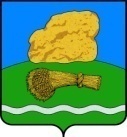 РОССИЙСКАЯ   ФЕДЕРАЦИЯКАЛУЖСКАЯ ОБЛАСТЬАДМИНИСТРАЦИЯ    СЕЛЬСКОГО ПОСЕЛЕНИЯ  «СЕЛО ХОТЬКОВО»ПОСТАНОВЛЕНИЕ20.06.2017г.                                                                                                   №   32О внесении изменений в Методику прогнозирования поступлений доходов в бюджет  сельского поселения “ Село Хотьково”Руководствуясь постановлением Правительства Российской Федерации от 11.04.2017 N 436 «О внесении изменений в постановление Правительства Российской Федерации от 23.06.2016 N 574» и Уставом сельского поселения “Село Хотьково”, ПОСТАНОВЛЯЮ:Внести следующие изменения в методику прогнозирования поступлений доходов в бюджет сельского поселения “Село Хотьково”, главным администратором которых является администрация сельского поселения “Село Хотьково” (далее - Методика), утвержденную постановлением администрации сельского поселения “Село Хотьково” от 04.10.2016 № 33:1.1.  Пункт 2.4. Методики изложить в новой редакции:  «2.4. Прочие доходы от оказания платных услуг (работ) получателями средств бюджета сельского поселения  (КБК 001 1 13 01995 10 0000 130).Показатель соответствующего вида доходов определяется исходя из количества планируемых платных услуг и их стоимости, установленной органами местного самоуправления.Применяется метод - прямого расчета. Расчет производится по формуле:ПДпу = ∑(Су*Чпу i), где ПДпу - прочие доходы от оказания платных услуг;Су – стоимость i-ой платной услуги;Чпу i – число потребителей i-ой услуги.Определение числа потребителей каждого вида услуг основывается на данных аналитического учета не менее чем за три года или за весь период оказания услуг в случае, если он не превышает трех лет.Применяется метод - усреднение. Расчет производится по формуле:Чпу i = (Чпу n-3 + Чпу n-2 + Чпу n-1) : 3, где:Чпу i – число потребителей i-ой услуги;Чпу n-3 и Чпу n-2 - число потребителей i-ой услуги за n-3 и n-2 финансовый год;Чпу n-1 – удвоенная сумма числа потребителей i-ой услуги за I полугодие n-1 финансового года».2. Контроль за исполнением настоящего постановления оставляю за собой. Глава администрации   СП “Село Хотьково”                                                                          О.А.Вавилова